Инструкция по установке пластиковых оконДля установки оконных конструкций вам потребуется такой набор инструментов:строительный уровень;шуруповёрт;монтажнай пистолет для пены;перфоратор;силиконовый пистолет;шестигранники;лобзик;молоток (резиновый);нож канцелярский;рулетка и карандаш для разметки.Кроме этого, необходимо приобрести такие материалы:монтажную пену;ПСУЛ;гидропаронепроницаемую ленту (для работ в помещении);гидропаропроницаемую ленту (для наружных работ);анкерные болты, пластины;клинья монтажные.Подготовка к монтажуПеред началом монтажных работ необходимо полностью освободить оконный проем и пространство рядом с ним: убрать все с подоконника;снять шторы;освободить подход к окну, отодвинув мебель минимум на 1,5 метра от окна;защитить помещение от пыли и грязи накрыв пол и мебель материей или пленкой;обеспечить электропитание 220В; приготовить мешки для мусора.Последовательность работ по установке пластикового окнаДемонтаж старого окна.Подготовка ПВХ конструкции к установке.Установка окна.Крепление отлива.Регулировка фурнитуры.Герметизация швов.Установка подоконника.Окончательная регулировка фурнитуры.Демонтаж старого окнаСнять створки, слишком старые окна предварительно освободить от стекла,Сделать пропилы в раме пилой или болгаркой,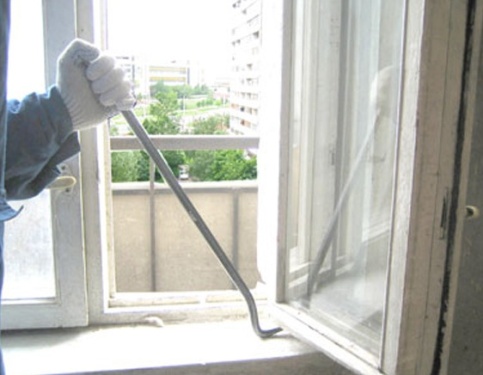 Вынуть конструкцию и раму по частям всеми возможными инструментами,Демонтировать старый подоконник, Почистить проём от пыли и мусора, желательно прогрунтовать,Строительные мусор и части старого окна собрать в мешки и вынеси.Подготовка оконной рамыСнять с рамы пластикового окна створки, а в местах сплошного остекления снять с нее штапик и вынуть стеклопакет, обязательно с наружной стороны снять защитную пленку, так как после установки ее полностью изъять не всегда четко получается. Установка окнаВажный момент при установке окна – система крепления. Системы бывают двух видов: а,б) Когда окно крепится через раму,в)    Закрепляется при помощи крепежа и анкерных пластин (запорная арматура), который предварительно монтируют непосредственно на раму при подготовке окон.Наиболее востребован первый вариант, но во время монтирования окна нужно снимать створки и стеклопакеты в глухих частях окна, чтобы осталась одна рама.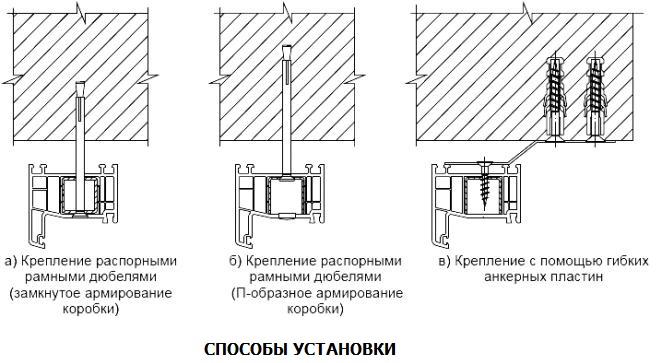 Второй вариант более приемлем для установки пластиковых окон своими руками. При втором методе риск повреждения стеклопакетов сводится к минимуму. СХЕМА УСТАНОВКИ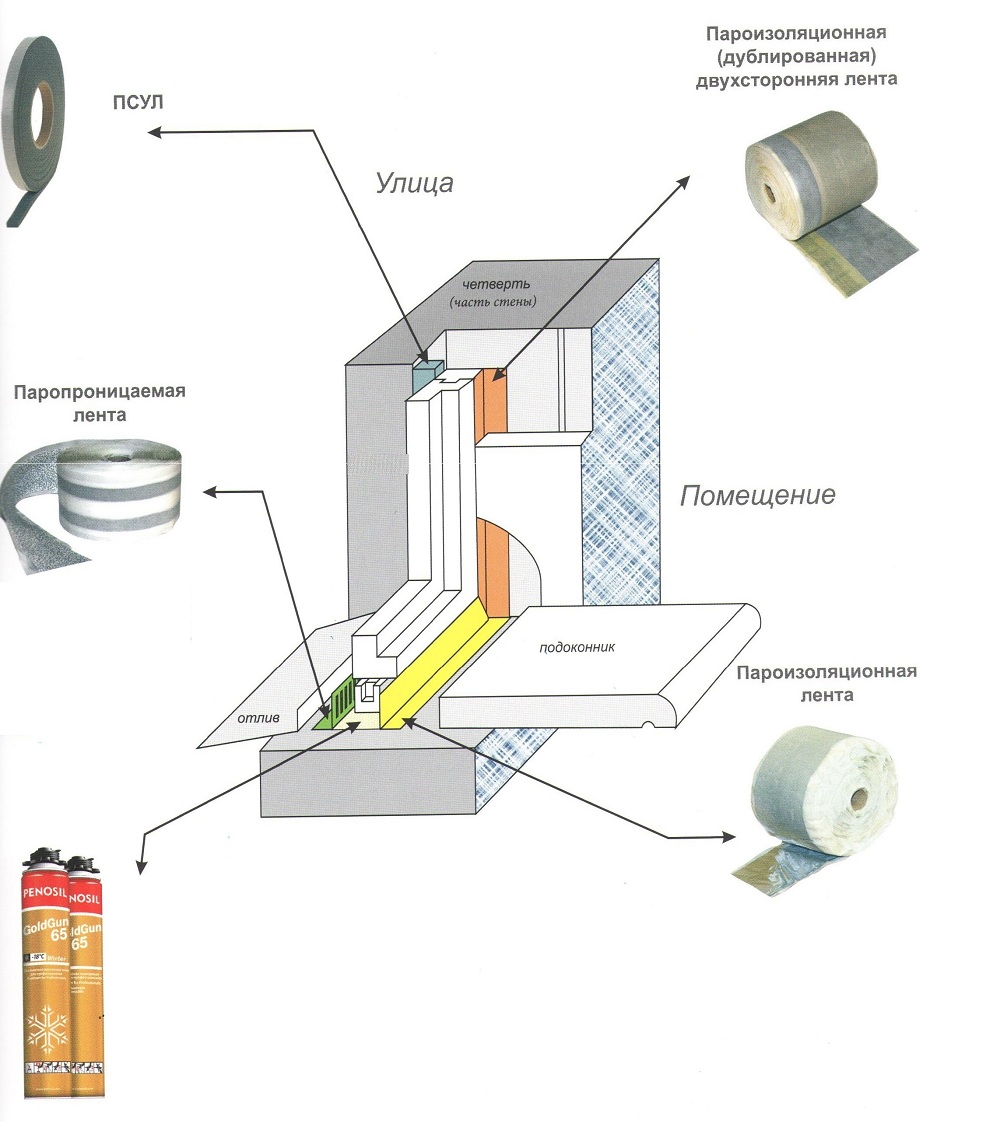 В подготовленный проем вставить раму окна, используя подставочный профиль и закрепить на анкерные болты или монтажные пластины. При этом следует строго соблюдать, чтобы рама стояла по уровню, а не по проему (в домах нередки случаи, когда линия горизонта оконного проема далека от идеала, по вертикали также следует выставить раму по уровню). В противном случае окно будет функционировать не надлежащим образом.Добиться ровного зазора по бокам конструкции в проеме, выравнивая по горизонту. С помощью уровня и клиньев выставить раму ПВХ окна в вертикальной плоскости.Сделать пометки на раме под сверление отверстий под  анкерные болты.Вынуть раму и по отметкам просверлить отверстия под анкера, делая это снаружи во внутрь рамы.На раму окна со стороны улицы по отметкам на бока и сверху, а также на нижнюючасть установочного профиля, необходимо наклеить ПСУЛ и гидропаропроницае-мую ленту.Вернуть конструкцию обратно в проем, выставить с помощью уровня горизонтальное и вертикальное положение и закрепить клиньями.Через подготовленные отверстия засверлиться в стену и установить анкерные болты. Затянуть болты с использованием дистанционных прокладок дабы избежать искривления рамы.Запенить швы вокруг рамы,  а после высыхания пену обрезать и изолировать гидропаронепроницаемой лентой. Отлив закрепить шурупами к установочному профилю, предварительно пропенив под отливом, чтобы исключить возможный шум во время дождя.Установить подоконник. Подоконник завести под раму окна по уровню, подбивать клиньями снизу и запенить пространство под подоконником, предварительно установив груз на него во избежание его задирания пеной при расширении. При монтаже подоконной доски (подоконника) контролируют, чтобы она имела наклон от окна в пределах 5 градусов, а свес за внутреннюю поверхность стены не более 60 мм. Устанавливая подоконник следует учитывать чтобы его края зашли за отделку внутреннего откоса на глубину не менее 15-20 мм. На заключительном этапе в оконную раму установить стеклопакеты и навешать створки. Произвести монтаж дополнительных аксессуаров, крепление дополнительных элементов фурнитуры и комплектующих, таких как: ступенчатый проветриватель, фиксатор, москитная сетка, жалюзи и пр. По окончанию монтажных работ произвести в обязательном порядке регулировку створок, проверить перехлест створок, отрегулировать прижим створок, удалить остатки защитной пленки с внутренней стороны, проверить работу фурнитуры.Почти сразу после выполнения всех работ окно ПВХ можно использовать. Исключение составляют окна с большими открывающимися створками, которые не рекомендуется открывать в течение 24 часов после установки окна ПВХ. Особенности установки окна из пластика в деревянном домеУстановить пластиковые окна в деревянном загородном доме можно, но при этом нужно учитывать технологии возведения деревянного дома, если вы планируете оснащать деревянный дом такими окнами на этапе его строительства. Дело в том, что когда дерево усаживается, такое окно может сильно пострадать, поскольку деревянные дома в большинстве случаев сооружаются не из просушенного дерева, а просушить его не получаются.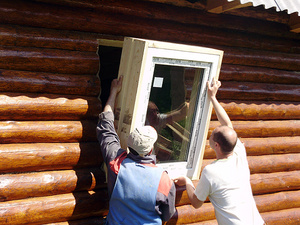 Чтобы установить окно без проблем в деревянном доме, следует подождать несколько лет, чтобы дом усел, и дерево приобрело окончательные размеры.Однако за рубежом, где технологии по строению деревянных домов давно шагнули вперёд, таких проблем не существует. Так, например, при деревянном домостроении во многих странах применяется каркасно-щитовая технология, при которой пластиковые конструкции не деформируются при воздействии дерева.Однако нельзя полагать, что устанавливать пластиковые оконные конструкции в деревянных домах можно лишь спустя несколько лет после их постройки. Например, при установке окон сделайте по контуру стеклопакета зазор на 10 процентов от вертикального размера оконной конструкции.Также можно сделать окосячку в виде деревянного чернового короба. Его ставят в оконный проём с целью предотвратить просадку дома. Окно в окружении окосячки надёжно защищено от давления и остаётся целым.Пластиковое окно закрепляют в коробе анкерными пластинами, также они не должны быть прикреплены к срубу из бревна, иначе окосячка не поможет.Ошибки при установке пластиковых оконных системЧтобы пластиковые профили могли прослужить вам как можно дольше и были удобны в эксплуатации, не допускайте таких ошибок:не монтируйте профили штапиками наружу, иначе в дом можно будет легко попасть ворам, снять их и вынуть стеклопакеты;не выставленные по уровню конструкции впоследствии плохо закрываются и открываются;не оставляйте открытой монтажную пену, иначе под влиянием ультрафиолета она быстро придёт в негодность;если делать замеры неправильно или крепить профиль сильно низко под ним может не поместиться подоконник;отсутствие креплений и применение только монтажной пены между рамой и проёмом могут появиться трещины либо окно просто выпадет.Пластиковое окно по функциональности на много лучше старых деревянных окон. Если следовать простым инструкциям по его уходу и эксплуатации, оно прослужит Вам долгие годы. 